СОБРАНИЕ  ДЕПУТАТОВ  ВЕСЬЕГОНСКОГО  РАЙОНАТВЕРСКОЙ  ОБЛАСТИРЕШЕНИЕ                                                           г. Весьегонск18.12.2017                                                                                                                   № 223Руководствуясь Федеральными законами от 25.12.2008 №273-ФЗ «О противодействии коррупции», от 17.07.2009 №172-ФЗ «Об антикоррупционной экспертизе нормативных правовых актов и проектов нормативных правовых актов», постановлением Правительства Российской Федерации от 26.02.2010 №96 «Об антикоррупционной экспертизе нормативных правовых актов и проектов нормативных правовых актов», законом Тверской области от 09.062009 №39 – ЗО «О противодействии коррупции в Тверской области»,  Собрание депутатов Весьегонского района решило:1. Утвердить Положение об антикоррупционной экспертизе муниципальных нормативных правовых актов и проектов муниципальных нормативных правовых актов  администрации Весьегонского района (прилагается).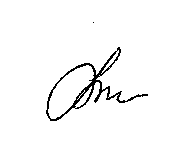 2. Контроль за выполнением настоящего решения возложить на управляющего делами аппарата главы администрации района Лисенкова С.В.3.  Настоящее решение вступает в силу со дня его принятия и подлежит официальному опубликованию в газете «Весьегонская жизнь».                  Глава района                                                                                    А.В. ПашуковО проведении антикоррупционной экспертизы муниципальных нормативных правовых актов и проектов нормативных правовых актов администрации Весьегонского района 